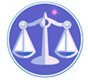 【更新】2014/8/30【編輯著作權者】黃婉玲（建議使用工具列-->檢視-->文件引導模式/功能窗格）（參考題庫~本文只收錄部份頁面,且部份無法超連結其他位置及檔案）《《行政法測驗題庫彙編01》91-99年(共94單元 & 4,905題)》》:::行政法測驗題庫彙編02。(100年起):::【科目】包括。a第二部份申論題【其他科目】。01警察&海巡相關考試。02司法特考&專技考試。03公務人員考試。升官等&其他特考。。將測驗題答案刮弧【　】處塗上顏色,即可顯示答案。<<另有解答全部顯示檔>>　　　　　　　　　　　　　　　　　　　　　　　　　　　　　　　　　　　　　　　回目錄（3）>>回首頁>>99年(14-525)9901。（3）99年基層警察人員四等考試。行政警察人員99年基層警察人員四等考試試題3401【等別】四等基層警察人員【類(科)別】行政警察人員【科目】行政法概要【考試時間】1小時1 內容違背公共秩序善良風俗之行政處分，其效力為何？答案顯示:【A】（A）自始不生效力（B）違法而得撤銷（C）得依申請補正（D）得轉換為其他行政處分2 應以證書方式作成而未給予證書之行政處分，其效力為何？答案顯示:【A】（A）自始不生效力（B）違法而得撤銷（C）得依申請補正（D）得轉換為其他行政處分3 行政處分一部分無效者，其他部分之效力如何？答案顯示:【D】（A）其他部分同樣無效（B）其他部分之效力由處分相對人自行決定（C）其他部分之效力由行政機關自行決定，若行政機關未決定者，由處分相對人決定（D）其他部分仍為有效，但除去該無效部分，行政處分不能成立者，全部無效4 下列何者為法定獨立機關？答案顯示:【C】（A）行政院勞工委員會（B）審計部（C）國家通訊傳播委員會（D）行政院法規委員會5 下列那一種命令，在我國現行法中係由憲法（含憲法增修條文）所直接明文承認，並詳細規定者？答案顯示:【C】（A）法規命令（B）職權命令（C）緊急命令（D）特別命令6 使合法行政處分向將來失其效力行為，稱為行政處分之：答案顯示:【B】（A）撤銷（B）廢止（C）附款（D）轉換7 行政處分經廢止後，其效力如何？答案顯示:【B】（A）原則上溯及既往失效（B）原則上自廢止時起失效（C）效力未定（D）自始、當然無效8 關於違法行政處分之撤銷，下列敘述何者正確？答案顯示:【A】（A）違法行政處分之撤銷對公益有重大危害者，不得撤銷（B）違法行政處分於法定救濟期間經過後，無論行政機關或人民，均不得再行撤銷（C）違法行政處分撤銷後，一律自撤銷之日起失其效力（D）違法行政處分之撤銷，為依法行政原則之貫徹，不生任何信賴保護之補償問題9 下列何者不屬於行政處分的附款？答案顯示:【C】（A）條件（B）保留行政處分之廢止權（C）法定義務之教示說明（D）保留負擔之事後附加或變更10 行政機關未經授權而違背法規有關專屬管轄之規定或缺乏事務權限而作成之行政處分，其效果如何？答案顯示:【A】（A）無效（B）不當（C）得撤銷（D）效力未定11 下列何者不是損失補償之要件？答案顯示:【A】（A）必須是公務員之故意過失所造成（B）損失之發生與行政機關之行為間，必須要有因果關係（C）該私人的損失乃為公共利益之達成所遭受到的特別犧牲（D）必須是行政機關依法行使職權所造成12 人民因公務員違法執行公權力而提起國家賠償之請求者，應至遲在知有損害後多久內為之？答案顯示:【B】（A）1年（B）2年（C）5年（D）8年13 關於公有公共設施之國家賠償責任，下列敘述何者錯誤？答案顯示:【A】（A）該公共設施須為國家所有（B）須人民之生命、身體或財產受到損害（C）採無過失責任（D）設置管理之欠缺必須與損害之間有因果關係14 依據國家賠償法第7條規定，國家負損害賠償責任者，其方法為何？答案顯示:【C】（A）應只以金錢的方法為之（B）應只以回復損害發生前原狀的方法為之（C）原則以金錢為之，例外得依請求，為回復損害發生前原狀（D）原則依請求，為回復損害發生前原狀，例外方以金錢為之15 訴願人提起訴願不合法，訴願審議機關應如何處理？答案顯示:【D】（A）駁回（B）撤銷原處分（C）變更原處分（D）不受理16 依訴願法第79條第3項規定，訴願事件涉及地方自治團體之地方自治事務者，其受理訴願之上級機關應如何處理？答案顯示:【B】（A）仍得全面審查（B）僅就原處分之合法性加以審查（C）僅就原處分之妥當性加以審查（D）不得加以審查17 人民對於中央或地方機關之何種行政行為，得提起訴願？答案顯示:【B】（A）行政命令（B）行政處分（C）行政契約（D）行政指導18 對於依法受託行使公權力之團體，以團體之名義所為之行政處分，人民對該處分不服時，其訴願管轄機關為何？答案顯示:【A】（A）原委託機關（B）中央主管部、會（C）原處分機關（D）受託行使公權力之團體19 下列何者不是訴願法中規定可再審之事由？答案顯示:【C】（A）適用法規顯有錯誤者（B）決定機關之組織不合法者（C）決定理由不充分者（D）依法令應迴避之委員參與決定者20 有關提起訴願之期間，下列敘述何者正確？答案顯示:【D】（A）應自行政處分作成之當日起算，30日內提起（B）訴願人誤向無管轄權之機關提出訴願，視為未曾提起（C）利害關係人提起訴願之時間，比照訴願人（D）訴願人在法定期間內為不服之表示者，視為合法提起21 依司法院大法官解釋，關於大學對學生所為退學之處分，下列敘述何者錯誤？答案顯示:【B】（A）此處分對於人民憲法上受教權有重大影響，可以提起行政救濟（B）僅可對於公立學校所為之退學處分提起行政救濟（C）退學之原因可能來自於學業或操行（D）退學處分影響學生權益甚鉅，相關事由及處理程序必須於各校校則中加以規定22 命令之名稱不包括下列何者？答案顯示:【A】（A）通則（B）規程（C）規則（D）準則23 有關行政事件之公、私法性質的區別實益，下列敘述何者錯誤？答案顯示:【C】（A）公、私法性質的行政事件，均應直接、間接受到憲法上基本權利之拘束（B）行政執行法僅適用於公法性質的行政事件（C）行政訴訟法上有關強制執行之規定，同時適用於公、私法之案件（D）國家賠償法第2條之規定，不適用於私法性質的行政事件24 下列何者依司法院大法官解釋，難謂違反比例原則？答案顯示:【A】（A）限制原設籍大陸地區人民，須在臺灣地區設有戶籍滿10年，作為擔任公務人員之要件（B）未說明理由直接課以較裁罰金額倍數參考表更高數額或倍數之裁罰（C）強制全國人民按捺指紋並予錄存，否則不予發給國民身分證（D）納稅義務人未依限辦理結算申報，另徵滯報金而無上限之限制25 下列何者不屬於「平等原則」之內容？答案顯示:【A】（A）行政行為一律禁止差別待遇（B）機關應就不同事件為不同處置（C）機關應就相同事件為相同處理（D）恣意之禁止26 下列何者不屬於公務員懲戒法之懲戒處分？答案顯示:【C】（A）撤職（B）休職（C）免職（D）降級27 於有治外法權人之住居所或事務所為送達者，得囑託何機關為之？答案顯示:【C】（A）國防部（B）行政院新聞局（C）外交部（D）交通部28 公務人員保障法規定之再申訴，由下列那一個機關審議決定？答案顯示:【C】（A）行政院人事行政局（B）銓敘部（C）公務人員保障暨培訓委員會（D）原處分機關29 關於法律保留原則，我國現行制度不採下列何種理論？答案顯示:【A】（A）全面保留理論（B）干預保留理論（C）國會保留理論（D）重要性理論30 公務人員保障暨培訓委員會在現行法制中，為下列那一個機關下之組織？答案顯示:【C】（A）行政院（B）司法院（C）考試院（D）監察院31 公務人員保障法規定之復審由下列那一個機關審議決定？答案顯示:【D】（A）原處分機關（B）銓敘部（C）行政院人事行政局（D）公務人員保障暨培訓委員會32 公務人員被一次記二大過免職時應如何請求救濟？答案顯示:【B】（A）依公務人員保障法提出申訴（B）依公務人員保障法提出復審（C）依訴願法提起訴願（D）依公務人員保障法提出再申訴33 公務人員針對人事行政處分不服之權利救濟，可向公務人員保障暨培訓委員會提出復審，有關受理復審案件，下列敘述何者正確？答案顯示:【D】（A）公務人員對於所服務機關之上級機關所為行為而提起復審（B）復審之標的涵蓋所有公務員權利侵害之救濟途徑（C）對於復審案件得為較原處分不利於該公務人員之決定（D）對復審之結果仍有不服者，得循司法途徑向高等行政法院提起行政訴訟34 下列何者非現行公務員權益保障之救濟途徑？答案顯示:【D】（A）申訴（B）再申訴（C）復審（D）再復審35 行政法學理上對於政務官與事務官之區別，下列敘述何者錯誤？答案顯示:【C】（A）政務官參與政策方針之決定，隨政黨而進退（B）事務官有一定之任用資格限制（C）考試委員屬於政務官（D）事務官有一定的陞遷制度36 公務人員之年終考績被評為乙等，應如何救濟？答案顯示:【B】（A）向服務機關之上級機關提起訴願，不服訴願決定，不得提起行政訴訟（B）向服務機關提起申訴，不服申訴決定者，得向公務人員保障暨培訓委員會提起再申訴，不得提起行政訴訟（C）向服務機關之上級機關提起申訴，不服申訴函復，得向行政法院提起行政訴訟（D）屬內部管理事項，除向服務機關提起申訴外，無其他救濟管道37 下列何者不屬於公務員之義務？答案顯示:【B】（A）應盡善良保管文書財物之責（B）對長官書面命令應絕對服從（C）應忠實依法令執行職務（D）應保守公務機密，退職後亦同38 依據司法院大法官解釋，下列何者不是地方自治團體？答案顯示:【A】（A）臺灣省（B）桃園縣（C）新屋鄉（D）高雄市39 某直轄市政府依法規將其部分法定權限交由其所屬之某局處辦理，此為下列何種關係？答案顯示:【A】（A）委任（B）代理（C）授權（D）委託40 下列何者不是行政機關與內部單位之區別標準？答案顯示:【C】（A）是否存在單獨的組織法規（B）是否得以自身之名義對外行文（C）是否有獨立的辦公處所（D）是否有獨立的預算41 下列那一種事項，原則上應適用行政程序法之程序規定？答案顯示:【C】（A）有關外交之行為（B）難民認定之行為（C）本國人入境之行為（D）有關軍事之行為42 行政程序法所稱之行政程序不包括：答案顯示:【D】（A）行政處分（B）行政指導（C）陳情（D）行政訴訟43 即時強制對於人之管束，以合於下列何種情形方得為之？答案顯示:【A】（A）瘋狂或酗酒泥醉，非管束不能救護其生命（B）義務人負有行為義務，經以書面限定相當期間履行，逾期仍不履行者（C）義務人就應供強制執行之財產有隱匿或處分之情事（D）以上3種情形皆得施以即時強制對人之管束44 依法令或本於法令之行政處分，負有行為義務而逾期不履行，而執行機關間接強制執行該行為者，稱為：答案顯示:【C】（A）斷水斷電（B）即時強制（C）代履行（D）強制處分45 依行政罰法之規定，關於數行為違反同一或不同行政法上義務之規定者，應如何處罰之？答案顯示:【A】（A）分別處罰之（B）從最重者處罰之（C）由裁處之公務員決定（D）由受理在先之機關之上級機關決定之46 下列那一類型之行政行為不以行政機關之「意思表示」為其概念要素？答案顯示:【D】（A）行政處分（B）行政契約（C）法規命令（D）行政指導47 學理上均將不發生法律效果之行政行為歸類為事實行為，下列何者可歸類為警察的事實行為？答案顯示:【D】（A）集會遊行之許可（B）交通警察手勢之指揮（C）車輛超速之舉發（D）巡邏48 行政院衛生署中央健康保險局與各醫事服務機構締結「全民健康保險特約醫事服務機構合約」的法律性質為：答案顯示:【B】（A）私法契約（B）行政契約（C）行政處分（D）行政計畫49 主管機關依文化資產保存法規定，將某私有民宅指定為古蹟之行為，其法律性質為何？答案顯示:【A】（A）行政處分（B）行政計畫（C）事實行為（D）法規命令50 公法上請求權，除法律有特別規定外，因幾年不行使而消滅？答案顯示:【D】（A）2年（B）3年（C）4年（D）5年。99年(14)。98年(16)。97年(12)。96年(13)*。95年(10)。94年(7)。93年(9)。92年(7)。91年(6)。99年(14)。98年(16)。97年(12)。96年(13)*。95年(10)。94年(7)。93年(9)。92年(7)。91年(6)。99年(14)。98年(16)。97年(12)。96年(13)*。95年(10)。94年(7)。93年(9)。92年(7)。91年(6)（1）特種考試交通事業鐵路人員考試~*01高員三級&02員級~人事行政、事務管理*01高員三級&02員級~運輸營業。99年01。99年02。98年01*。97年01。97年02（2）特種考試交通事業公路人員考試。公路監理。97年（3）公務人員特種考試基層警察人員四等考試*。行政警察人員。99年。98年。97年。96年。95年。94年。93年（4）特種考試地方政府公務人員考試*。03三等&04四等&05五等。一般行政等。99年03。99年04。98年03。98年04*。97年03。97年04。96年03。96年04*。95年03。95年04。94年04-1。94年04-2。94年05*。93年04。93年05。92年04。92年行政05。92年民政05*。91年04。91年05（5）公務人員特種考試原住民族考試*。一般行政等。03三等&04四等&05五等。99年03。99年04。98年03。98年04*。97年03。97年04。96年03。96年04*。95年04。94年04。94年05。93年05。93年04*。92年04。92年05。91年04。91年05（6）公務人員升官等薦任考試。一般行政等。98年。96年。94年~92(申論題)（7）公務人員特種考試身心障礙人員考試。一般行政等*。03三等&04四等&05五等。99年03。99年04。98年03。98年04*。97年03。97年04。96年03。96年04*。95年03。95年04。93年05。92年05（8）特種考試退除役軍人轉任公務人員考試03三等&04四等。一般行政等。98年03。98年04。96年03。96年04*。93年03 (申論題)。93年04（9）公務人員普通考試。一般行政等。99年。98年。97年。96年。95年。94年~92(申論題)（10）公務人員高等考試三級考試*。01一般行政等/02法制/03智慧財產行政。99年01。99年02。99年03。98年01。98年02*。97年01。96年01。96年02。95年01。94年~92(申論題)（11）警察人員升官等考試。警正警察官升官等。行政警察人員。99年。97年。95年。93年。91年（12）公務人員初等考試。一般行政等。94年。93年。92年。91年（13）交通事業公路員級晉高員級&佐級晉員級&士級晉員級*/公路業務類/港務人員升資考試。員級晉高員級&佐級晉員級~港務業務類。98年員級晉。98年佐級晉。98年士級晉